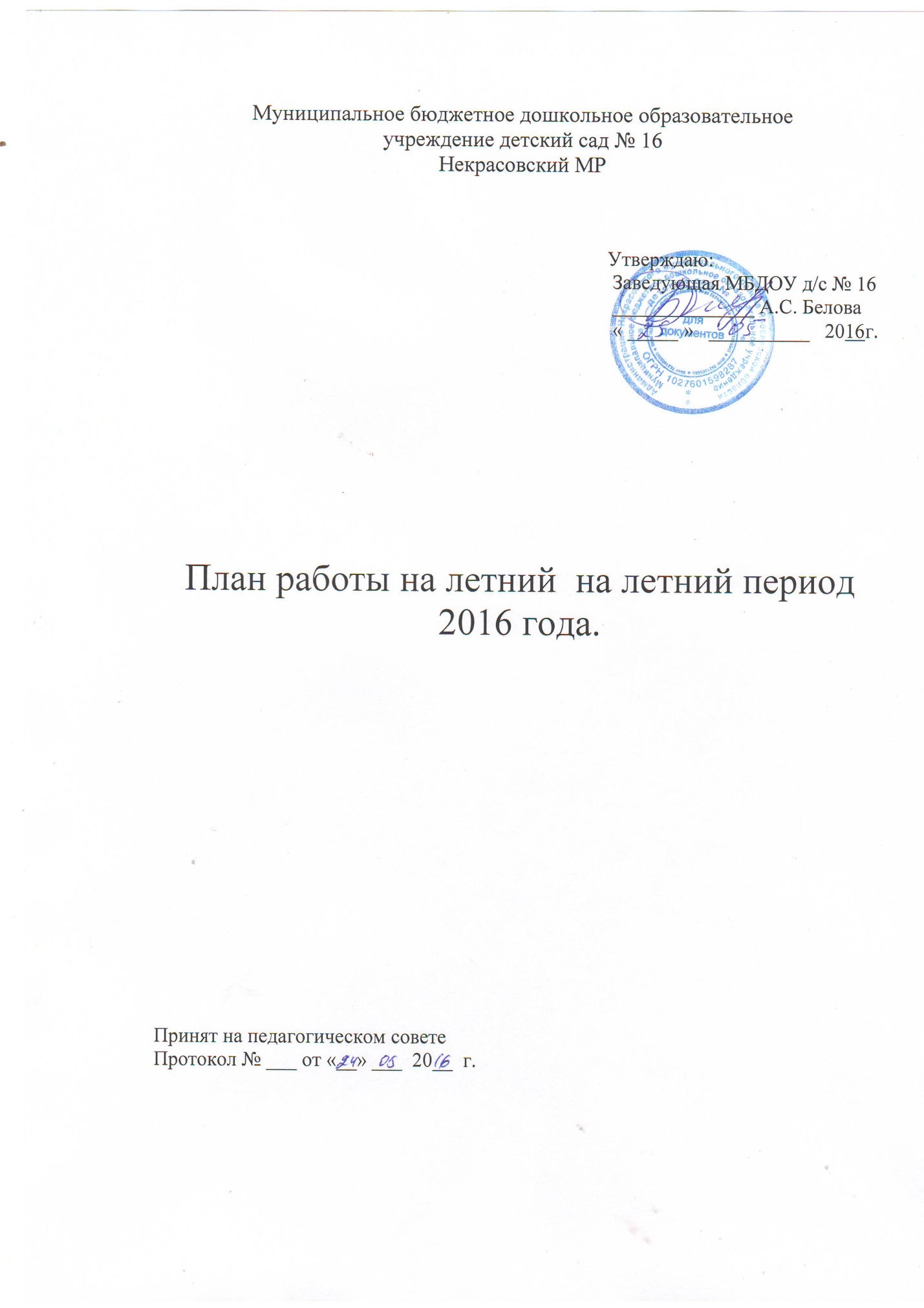 Пояснительная записка
Лето – благоприятная пора для сохранения и укрепления здоровья детей, создания условий для их полноценного, всестороннего, психического и физического развития. Растущий и развивающийся организм ребенка очень чувствителен к воздействию различных факторов окружающей среды. Грамотная организация летней оздоровительной  работы в дошкольном учреждении, охватывающей всех участников образовательного процесса, предоставляет широкие возможности для укрепления физического и психического здоровья воспитанников, развития у них познавательного интереса, а также повышения компетентности родителей в области организации летнего отдыха детей. 
Лето – особый период в жизни каждого ребёнка. От окружающим его взрослых зависит то, как он проведет это время с пользой для здоровья, развития эмоциональных и познавательных процессов. 
Лето – это маленькая жизнь.
Именно в этот период годы дети получают максимум впечатлений, удовольствия и радости от общения со сверстниками и новых открытий. Вместе с тем чем больше времени проводят дошкольниками на улице, тем больше внимания взрослые должны уделять организации деятельности детей в летний период. Грамотное решение этих вопросов позволит избежать неприятностей и обеспечить эмоционально насыщенную жизнь всем участникам образовательного процесса. 
Летнюю работу с детьми в детском саду принято называть оздоровительной, она имеет свою специфику. Важно всемерно использовать благоприятные для укрепления здоровья детей условия летнего времени и добиться, чтобы ребёнок окреп, поправился и закалился, научился понимать и полюбить удивительный, прекрасный мир растений и животных. Летом природа представляет большие возможности для развития познавательных способностей дошкольников.
Воспитание здорового ребёнка – приоритетная, наиглавнейшая задача дошкольной педагогики, особенно в современных условиях. Проблема воспитания счастливой личности напрямую связана со здоровьем этой личности. Как помочь подрастающему ребёнку реализовать своё право на здоровье и счастливую жизнь? Одним из путей решения этой проблемы является организация работы по воспитанию дошкольников в летний период года. Летний отдых детей оказывает существенное влияние на укрепление организма, сопротивляемость заболеваниям, создание положительных эмоций. В летний период, большие возможности предоставлено для закаливания, совершенствования защитных реакций ребенка, широко используются солнечно-воздушные ванны и водные закаливающие процедуры. Летом продолжается систематическая и планомерная работа по разделам программ. Все виды деятельности переносятся на воздух. Каждому виду отводится место и время в распорядке дня.
Приоритетными направлениями дошкольного учреждения в летний оздоровительный период являются:
- физкультурно-оздоровительная работа;
- экологическое воспитание;
- игровая, музыкальная, театрализованная, изобразительная деятельность детей.
Успех летней работы определяется, прежде всего, тем, насколько своевременно подготовился к ней коллектив детского сада.
Главное - вооружить знаниями педагогов. Для этого в методическом кабинете подбирается необходимая литература по определённым вопросам, можно предложить каждому воспитателю самостоятельно проработать одну из близких им тем, а затем провести обмен опытом, знаниями и увлечениями.
Нормативные документы.
• Закона № 273 29.12.2013 «Об образовании в Российской Федерации»
• Приказ Министерства образования и науки Российской Федерации (Минобрнауки России) от 30 августа 2013 г. №1014 г. Москва «Об утверждении Порядка организации и осуществления образовательной деятельности по основным общеобразовательным программам - образовательным программам дошкольного образования»
• Письмо Минобрнауки РФ и Департамента государственной политики в сфере общего образования от 13 января 2014 года № 08-10 
• Приказ Минобрнауки России от17.10.2013 № 1155 «Об утверждении федерального государственного образовательного стандарта дошкольного образования»
• Постановление Главного государственного санитарного врача Российской Федерации от 15. 05. 2013 № 26 «Об утверждении СанПин 2.4.1.3049 -13 «Санитарно –эпидемиологические требования к устройству, содержанию и организации режима работы дошкольных образовательных организаций»
Цель: сохранение и укрепление  физического и психического здоровья детей с учетом их индивидуальных особенностей, удовлетворение потребностей растущего организма в отдыхе, творческой деятельности и движении.Задачи:Создать условия, обеспечивающие охрану жизни и укрепление здоровья детей, предупреждение заболеваемости и травматизма.Создавать условия для  закаливания детей, используя благоприятные факторы  летнего времени (солнце, воздух, вода),  способствовать их физическому развитию путём оптимизации  двигательной активности каждого ребенка. Реализовать систему мероприятий, направленных  на развитие самостоятельности, инициативности, любознательности и познавательной активности  в различных образовательных областях.Расширять и уточнять доступные детям знания и представления об объектах природы и природных явлениях, формировать  основы экологической культуры.Осуществлять коррекционно-развивающую работу в ходе организованной образовательной деятельности, в процессе прогулок, игровой и бытовой деятельности. Все занятия проводятся на воздухе  /  с 01.06.10  -  по 31.08.10г/ Ответственные  воспитатели д/с:   Качалова Л.В., Шаяхметова Н.Ю., Горбунова И.В. , Ивина Н.М,  Козина А.С. Ивина С.Ю.                .,                Музыкальный руководитель    - Лановая Н.Л.                                                .  Медицинская сестра:                - Лепёшкина О.Г. Общий контроль  заведующая МДОУ д/с:       - Белова А.СОРГАНИЗАЦИОННО - УПРАВЛЕНЧЕСКАЯ ДЕЯТЕЛЬНОСТЬВОСПИТАТЕЛЬНО  - ОБРАЗОВАТЕЛЬНАЯ РАБОТА С ДЕТЬМИКОНТРОЛЬ В ЛЕТНИЙ ОЗДОРОВИТЕЛЬНЫЙ ПЕРИОДОСОБЕННОСТИ ОРГАНИЗАЦИИ ВОСПИТАТЕЛЬНО-ОБРАЗОВАТЕЛЬНОГО  ПРОЦЕССА  В ЛЕТНИЙ ПЕРИОДОРГАНИЗАЦИЯ  ПРОФИЛАКТИЧЕСКОЙ И ОЗДОРОВИТЕЛЬНОЙ РАБОТЫ  С ДЕТЬМИРАБОТА С РОДИТЕЛЯМИМЕТОДИЧЕСКАЯ РАБОТАОБЩИЕ РАЗВЛЕЧЕНИЯ И ПРАЗДНИКИАДМИНИСТРАТИВНО  -  ХОЗЯЙСТВЕННАЯ ДЕЯТЕЛЬНОСТЬЗаведующая МБДОУ д/с № 16:  А.С. Белова№ п/пМероприятиесрокиОтветственный1Изучение нормативной документации, рекомендаций по работе с детьми в летний периодмайЗаведующий ДОУ2Издание локальных актов, разработка методических рекомендаций, регулирующих деятельность ДОУ в летний периодмайЗаведующий ДОУ3Проведение инструктажей:Организация жизни и здоровья детей;Предупреждение детского травматизма, дорожно-транспортных происшествий;Охрана труда и выполнение требований техники безопасности на рабочем месте;Профилактика пищевых отравлений и кишечных инфекций;Оказание неотложной помощи при укусах насекомыхмайЗаведующий ДОУМед. сестра4Подготовка территории, прогулочных участков ДОУ к летнему периоду. Осмотр оборудования спортивной площадки, малых архитектурных форм на прогулочных участках ДОУ с оформлением актамайЗаведующий ДОУЗав.хоз№ п/пМероприятиесрокиОтветственныйОтветственный1Календарное планирование воспитательно-образовательной работы с детьмиВ течение июня - августаВ течение июня - августаВоспитатели групп2Работа с детьми по предупреждению травматизма (беседы, игры на ознакомление с правилами дорожного движения, экскурсии, праздник с использованием В течение июня -  августаСогласно планов работы на группахВ течение июня -  августаСогласно планов работы на группахВоспитатели групп3Экскурсии и целевые прогулки с детьми за территорию детского сада В течение июня -  августаВ течение июня -  августаВоспитатели групп4Экологическое воспитание (беседы, экскурсии:Наблюдения  за живой и неживой природой, труд на участке, в цветнике и т.д (согласно планов)В течение июня -  августаВ течение июня -  августаВоспитатели групп5Проведение развлечений и праздников на группах согласно  планов работ на группахВ течение июня -  августаВ течение июня -  августаМузыкальный руководительОООоТематическая проверка готовности ДОУ к летнему периоду по вопросам:создание условий для игр детей на участкахозеленение участков и территориинаглядная информация для родителей.В течении летаЗаведующий ДОУЗав. хозВыполнение инструкции по охране жизни и здоровья детей на прогулке.ИюньЗаведующий ДОУУтренний прием в группы (гимнастика на воздухе, прогулки)В течении летаВоспитатели группПроверка наличия и сохранности выносного оборудованияВ течении летаВоспитатели групп Зав.хозОрганизация питания (формирование культурно-гигиенических навыков у детей; витаминизация, контроль калорийности пищи)В течении летаВоспитатели групп                           Мед. сестраОрганизация по работы по изучению правил дорожного движенияВ течении летаВоспитатели группВзаимодействие с родителямиВ течении летаВоспитатели группОперативный контрольОперативный контрольОперативный контрольОперативный контроль1 Дневного сна во всех группах. 2 раза в неделюМед.сестра2 Организация работы с детьми на участке.1 раз в неделюЗаведующий ДОУ 3 Выполнение плана развлечений в летний период.1 раз в месяц Заведующий ДОУ  4 Оформление родительских уголков согласно летнему плану.1 раз в месяц  Заведующий ДОУ   5 Организация двигательной активности детей (наблюдение утреннего приёма).2 раза в неделю Мед.сестра6 Организация познавательных экскурсий в летний период.1 раз в месяц  Заведующий ДОУ 7 Выполнение инструкции по охране жизни и здоровья детей в группах и на площадках.Постоянно  Заведующий ДОУ  8 Организация питьевого режима в группах.Постоянно  Мед.сестра9 Организация питьевого режима в летний период.ежедневноМед.сестра10 Состояние условий в группе и на участках обеспечивающих охрану  жизни и здоровья детейиюльЗавхозЗаведующий ДОУ  11 Проведение закаливающих мероприятий, учет индивидуальных особенностей детей.2 раза  в месяц мед.сестра12 Выполнение режима дня, своевременность проведения всех режимных моментов и их длительность.периодически мед.сестраЗаведующий ДОУ  14 Организация питания: витаминизация, контроль калорийности пищи. Постоянно  мед.сестра15 Создание условий для благополучного прохождения  адаптационного периода вновь поступивших детей.август мед.сестраЗаведующий ДОУ  16 Контроль  осуществления режима проветриваниярегулярно Мед.сестра№ п/пОрганизация работыОтветственный Ответственный 1.Увеличить длительность пребывания детей на свежем воздухе в течение всего дня, с этой целью прием  осуществлять на прогулке, увеличить длительности прогулок.Увеличить длительность пребывания детей на свежем воздухе в течение всего дня, с этой целью прием  осуществлять на прогулке, увеличить длительности прогулок.Воспитатели  групп 2. Утреннюю гимнастику и физкультурные занятия проводить на свежем воздухе в облегченной одежде. Утреннюю гимнастику и физкультурные занятия проводить на свежем воздухе в облегченной одежде.Воспитатели  групп Ежедневно проводить тематические наблюдения, труд в природе, организовывать элементарную опытническую  деятельность. Ежедневно проводить тематические наблюдения, труд в природе, организовывать элементарную опытническую  деятельность.Воспитатели  групп3. С учетом погодных условий проводить игры с водой и песком. С учетом погодных условий проводить игры с водой и песком.Воспитатели  групп     4. В ходе свободной деятельности детей организовывать  на участке творческие игры: сюжетно-ролевые, театрализованные, конструктивные.  В ходе свободной деятельности детей организовывать  на участке творческие игры: сюжетно-ролевые, театрализованные, конструктивные. Воспитатели  групп    5.Проводить осуществление педагогического и санитарного просвещения родителей по вопросам воспитания и оздоровления детей в летний период.Проводить осуществление педагогического и санитарного просвещения родителей по вопросам воспитания и оздоровления детей в летний период.Воспитатели  групп№ п/пОрганизация мероприятийОтветственные1.Провести инструктаж с сотрудниками ДОУ по организации охраны жизни и здоровья детей; предупреждение детского травматизма; охране труда и выполнению требований техники безопасности на рабочем месте.Заведующий ДОУ 2. Создать  условия для оптимизации двигательной активности на свежем воздухе.  Активно использовать  спортивное оборудование и спортивный инвентарь для организации подвижных игр.Воспитатели групп3. Осуществлять работу по совершенствованию техники выполнения основных видов движений, проводя на прогулке организованные виды деятельности (индивидуальные и подгрупповые), в соответствии с планом работы.Воспитатели групп4. Регулярно проводить закаливающие мероприятия: воздушные ванны, босо хождение, водные процедуры в соответствии с индивидуальными показаниями.   Медсестра,Воспитатели групп 5. После тихого часа проводить «побудки» в группах, используя дорожки здоровья и разработанные комплексы.Воспитатели группМед.сестра 6.Введение постепенного вхождения в учреждение вновь поступающих детей с учетом состояния здоровья, особенностей нервно-психического состояния. Ведение адаптационных листов.Воспитатели группМед.сестра№ п\пСодержание работыСроки Ответственные    1Отчётные групповые  родительские собрания Июнь  июльВоспитатели групп 2Экскурсия по детскому саду для родителей вновь поступающих детей.АвгустВоспитатель мл.гр.3Оформление  родительских уголков и наглядной информации на участках и стендахРегулярноВоспитатели групп4Работа по комплектованию групп.Июнь - августЗаведующий ДОУ  5Собрание для родителей  вновь зачисленных воспитанников «Адаптация детей к условиям детского сада»ИюльЗаведующий ДОУ  Воспитатель мл.гр. 6Индивидуальные консультации с родителямиПо запросуЗаведующий ДОУ   Воспитатели групп7Привлечение родителей к посильному участию в благоустройстве групп,  здания и территории детского сада.В течении летаВоспитатели групп8Совместное с родителями спортивное развлечение «Веселые старты» для детей старшей и средней  групп.АвгустВоспитатели групп Музыкальный  р - ль9Оформление родителями совместно с детьми различных тематических альбомов по экологии: «Наши питомцы», «Отдых на море», «Экскурсия в зоопарк» и т.д. по выбору родителей и детей. Июнь – АвгустВоспитатели групп№п\пСодержание работыСрокиОтветственные 1.Педагогический совет итоговыймайЗаведующий ДОУВоспитатели групп 2.Организация и проведение  мероприятия «Эстетика оформления участка», Май - июньЗаведующий ДОУ     3.Консультации для воспитателей:«  Организация  режима дня с учетом САнПИН»ИюньМед.сестра4- Подвижные игры на участке летом- Организация экспериментальной деятельности детей летомИюнь-августВоспитатели групп5.Консультации для воспитателей:       «Организацию закаливающих процедур с учетом индивидуальных медицинских показателей».ИюньМед.сестра6Индивидуальная работа с педагогами (по запросу)В течение летнего периодаЗаведующая ДОУ7Консультации для педагогов:- профессиональный стандарт педагогаМай-июньЗаведующая ДОУ8Консультации для аттестующихся:       Подготовка и оформление документов на аттестацию, обоснованный выбор формы аттестацииИюньЗаведующая ДОУ9Оформление сайта детского сад  новыми материалами в соответствии с современными требованиями   Июнь- АвгустЗаведующая ДОУ10 Разработка проекта годового плана на 2015-2016 г. на основе аналитического отчета педагогов,  данных      результатов работы  и  современных концепций образования. АвгустЗаведующая ДОУ11Подготовка педагогического совета  на тему: «Итоги летней оздоровительной работы». АвгустЗаведующая ДОУ№ п\пМероприятияСрокиОтветственные1Праздник, посвященный Дню защиты детейИюняВоспитатели групп Музыкальный р- ль2 Выпускной балл ИюньВоспитатели ст. гр. Музыкальный р- ль3Конкурс детского рисунка "Мы – фантазеры" ИюльВоспитатели групп4Неделя любимой деревни                                                       деревня – улица – мой дом                                        чем знаменита моя деревня                                          природа в деревнеИюльВоспитатели групп 5 Неделя цветовИюльВоспитатели групп 6 День семьиИюльВоспитатели групп 7Волшебники для себя / формирование культурных навыков, норм общении, поведения /Июнь – август  Воспитатели групп8Соревнования "Веселые старты" (средняя - старшая гр)Август  Воспитатели групп9Жалобная книга природы – прогулка, запись в книгу жалобы от растенийАвгуст  Воспитатели групп10День радостных встреч со сказкойАвгуст  Воспитатели групп11Праздник "До свиданья, лето красное" (все группы)   АвгустВоспитатели групп Музыкальный р-ль№ п/пМероприятия Сроки Ответственный 
      1Посадка цветниковМай - июньВоспитатели группЗав.хоз2Выполнение  предписанийВ течении летаЗаведуюший ДОУЗав.хоз3Ремонт теневых навесовВ течении летаЗаведуюший ДОУЗав.хоз4Покраска малых игровых формИюльЗав.хоз5Замена песка в песочницеМай – июньЗав.хоз5Промывка отопительной системыИюльЗав.хоз6Замеры изоляции в зданииИюльЗав.хоз7Поверка перезаправка огнетушителейИюльЗав.хоз8Освидетельствование оборудования на пищеблокеИюльЗав.хоз9Проверка радиоканальной системы  оповещения о пожарахИюньЗав.хоз10Проверка КТС                                                                ( вневедомственная охрана УМВД ЯО)ИюньЗав.хоз11Субботники по благоустройству, озеленению территории ДОУАвгустВоспитатели группЗав.хоз